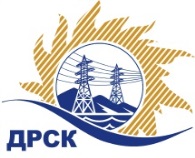 Акционерное Общество«Дальневосточная распределительная сетевая  компания»Протокол № 116/УКС-ВПзаседания закупочной комиссии по выбору победителя по открытому электронному конкурсу без предварительного квалификационного отбора на право заключения договора: Мероприятия по строительству и реконструкции для технологического присоединения потребителей до 150 кВт (в том числе ПИР) на территории Приморского края закупка № 141 раздел 2.1.1.  ГКПЗ 2016№ ЕИС – 31502996442ПРИСУТСТВОВАЛИ: члены постоянно действующей Закупочной комиссии АО «ДРСК»  2-го уровня.Форма голосования членов Закупочной комиссии: очно-заочная.ВОПРОСЫ, ВЫНОСИМЫЕ НА РАССМОТРЕНИЕ ЗАКУПОЧНОЙ КОМИССИИ: Об утверждении результатов процедуры переторжки.Об итоговой ранжировке заявок.О выборе победителя конкурса.РЕШИЛИ:По вопросу № 1Признать процедуру переторжки состоявшейся.Утвердить окончательные цены предложений участниковПо вопросу № 2Утвердить итоговую ранжировку заявокПо вопросу № 31. Признать Победителем конкурса участника, занявшего первое место в итоговой ранжировке по степени предпочтительности для заказчика: Мероприятия по строительству и реконструкции для технологического присоединения потребителей до 150 кВт (в том числе ПИР) на территории Приморского края участника, занявшего первое место по степени предпочтительности для заказчика: ООО «РосГСК» г. Владивосток, ул. Калинина, 49 «А»: стоимость предложения Общая стоимость договора 20 000 000,00 без учета НДС (23 600 000,00 руб. с учетом НДС). В том числе за единицу: Цена: 6 897 061,00  руб. без учета НДС (8 138 531,98 руб. с учетом НДС). Срок выполнения работ: с момента заключения договора по 31.12.2016 г. Условия оплаты: в течение 30 (тридцати) календарных дней с момента подписания актов выполненных работ. Окончательный расчет Заказчик в течение 30 (тридцати) календарных дней с даты подписания Заказчиком акта приёмки законченного строительством объекта, по форме КС-11 или КС-14.  Гарантийные обязательства:  Гарантийный срок нормальной эксплуатации объекта (без аварий, нарушения технологических параметров его работы, работы в пределах проектных параметров и режимов) и работ устанавливается 3 года с момента сдачи Объекта в эксплуатацию. Гарантийный срок на поставляемые Подрядчиком оборудование и материалы устанавливается с момента сдачи Объекта в эксплуатацию и составляет не менее 3 лет, если  иное не установлено заводом изготовителем.  Заявка имеет статус оферты и действует до 20.03.16 г.2. Инициатору договора обеспечить подписание договора с Победителем конкурса.исполнитель Коврижкина Е.Ю.Тел. 397208город  Благовещенск«19» января 2016 года№п/пНаименование Участника закупки и его адресЦена предложения за единицу до переторжки, руб. без НДСЦена предложения за единицу после переторжки, руб. без НДС1АО «ВСЭСС»г. Хабаровск, ул. Тихоокеанская, 1657 354 903,00 7 154 903,002ООО «ДВ Энергосервис»г. Хабаровск, Снеговая, 42Д8 575 893,00 не поступила3ООО « РосГСК»г. Владивосток, ул. Калинина, 49»А»8 855 061,00 6 897 061,00Место в итоговой ранжировкеНаименование и адрес участникаЦена предложения за единицу до переторжки без НДС, руб.Окончательная цена предложения за единицу без НДС, руб.1 местоООО « РосГСК»г. Владивосток, ул. Калинина, 49»А»8 855 061,00 6 897 061,002 местоАО «ВСЭСС»г. Хабаровск, ул. Тихоокеанская, 1657 354 903,00 7 154 903,003 местоООО «ДВ Энергосервис»г. Хабаровск, Снеговая, 42Д8 575 893,00 8 575 893,00 Ответственный секретарь Закупочной комиссии: Елисеева М.Г. _____________________________